Команда  Каширского района приняла участие в  XIX областном туристском слете  педагогов  «Красные листья».С 24 по 26 сентября 2019 года на базе отдыха «Смена» проходил XIX областной туристский слет педагогов  «Красные листья». Участниками стали команды из 17 районов Воронежской области. Ежегодно в этом слете принимает участие  и команда нашего района. Этот год не стал исключением. В командных соревнованиях по видам «Дистанция-пешеходная-длинная», «Дистанция-пешеходная-короткая», «Ориентирование на местности», в конкурсах «Представление команды» и «Краеведов» приняли участие 6 педагогов из  МКОУ «Каширская СОШ», МКОУ «Колодезянская СОШ», МКОУ «Можайская СОШ», МКОУ «Мосальская СОШ», МКУДО «Каширская ДЮСШ», МКУДО «Центр детского творчества»: Седых Н.Н.,  Лисунов С.В., Шелковникова Т.А., Сапкина Т.С., Бугаева Т.А., Вебер Ж.В. По итогам соревнований команда  заняла 2 место по конкурсной программе, 3 место - в представлении команды, 9 место - в дистанции-пешеходной-длинной, 7 место - в   дистанции-пешеходной-короткой. Порадовали «личники»: на  короткой пешеходной дистанции Седых Н.Н. заняла 2 место.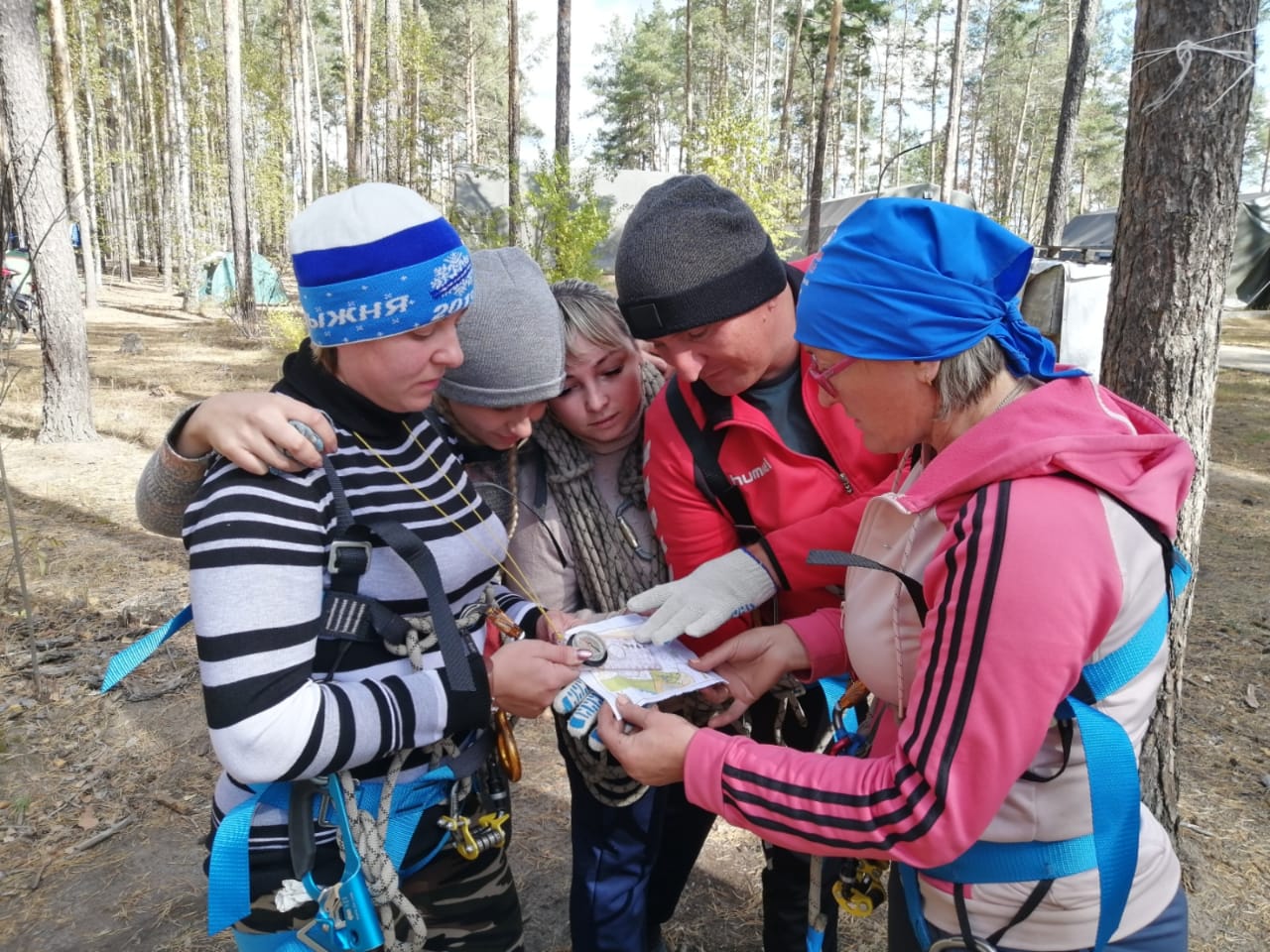 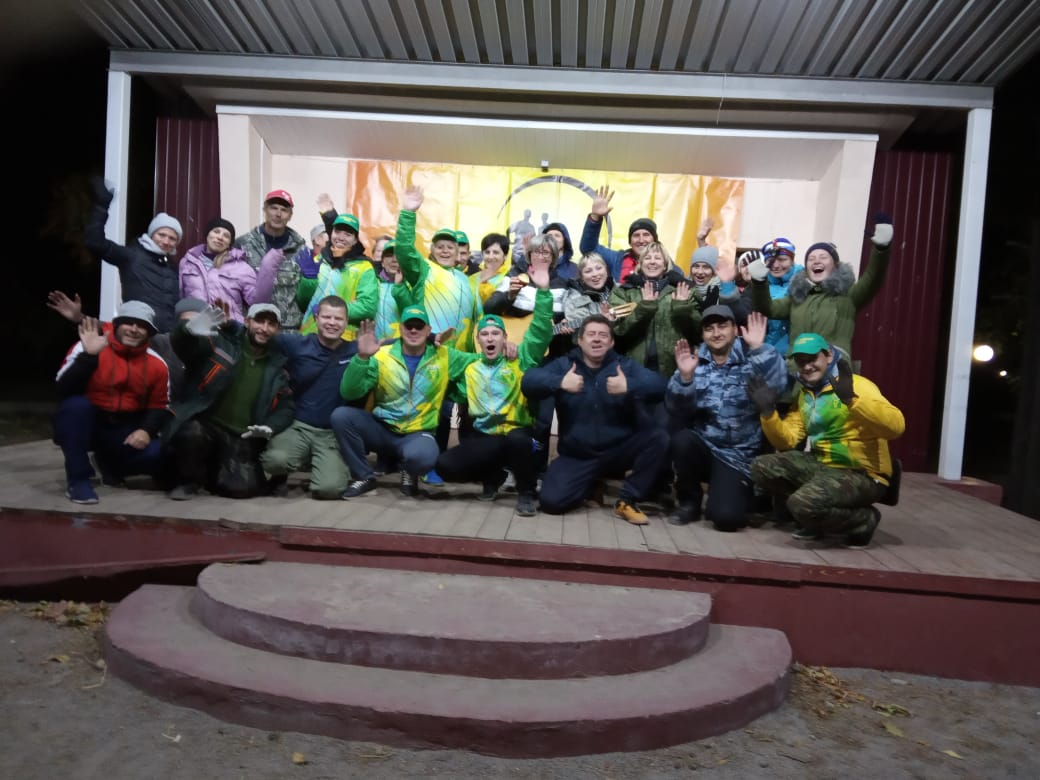 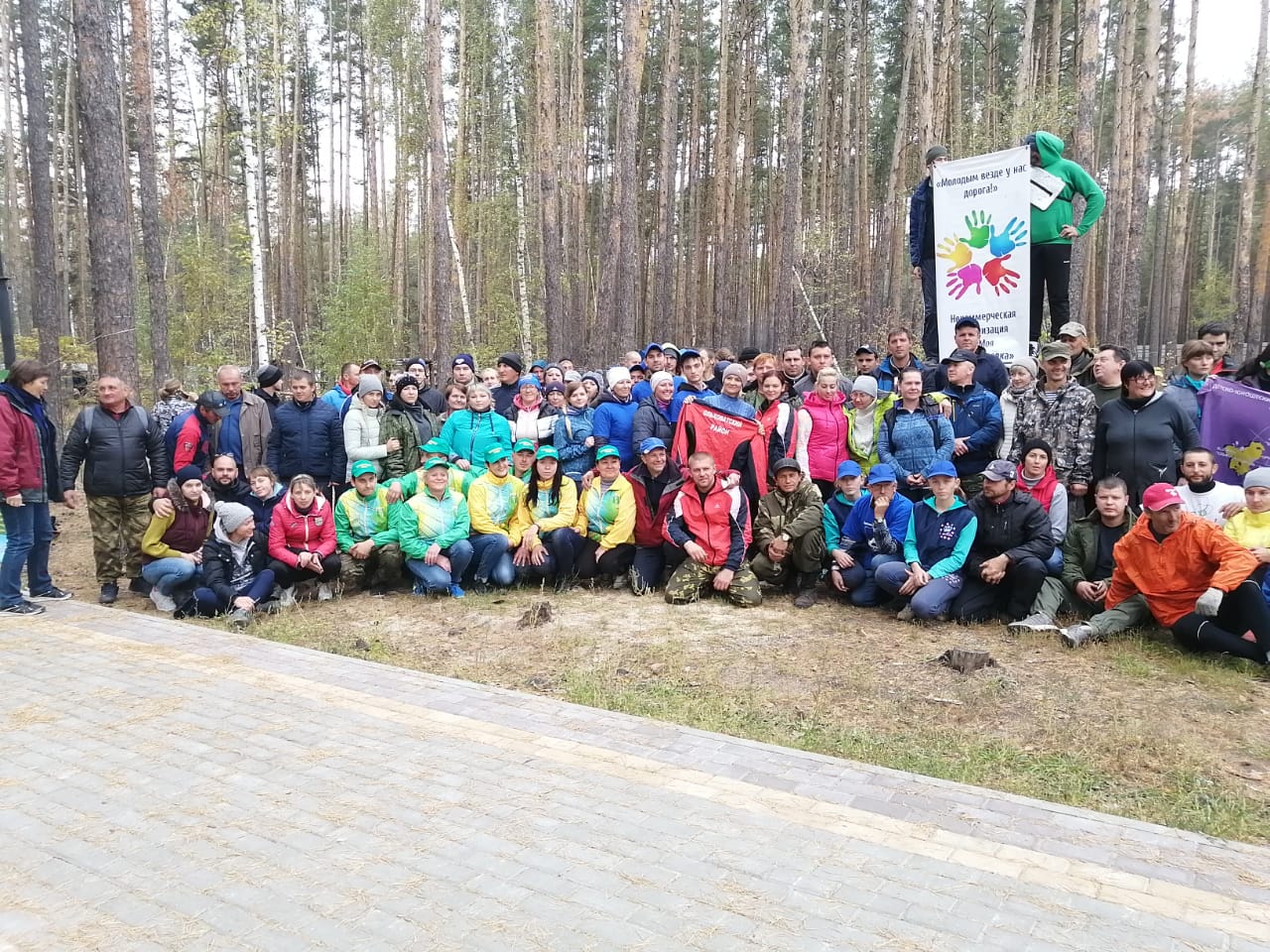 